BASHKIA BERATTel/  00355 (0) 2 32 34 935							 Fax/ 00355 (0) 2 32 34 036    bashkiaberat@yahoo.com Address : Blvd. ‘Republika’ Berat., Albania	                                                                                                                   www.bashkiaberat.gov.al	                                                                                   Formulari Nr. 3FTESË PËR OFERTË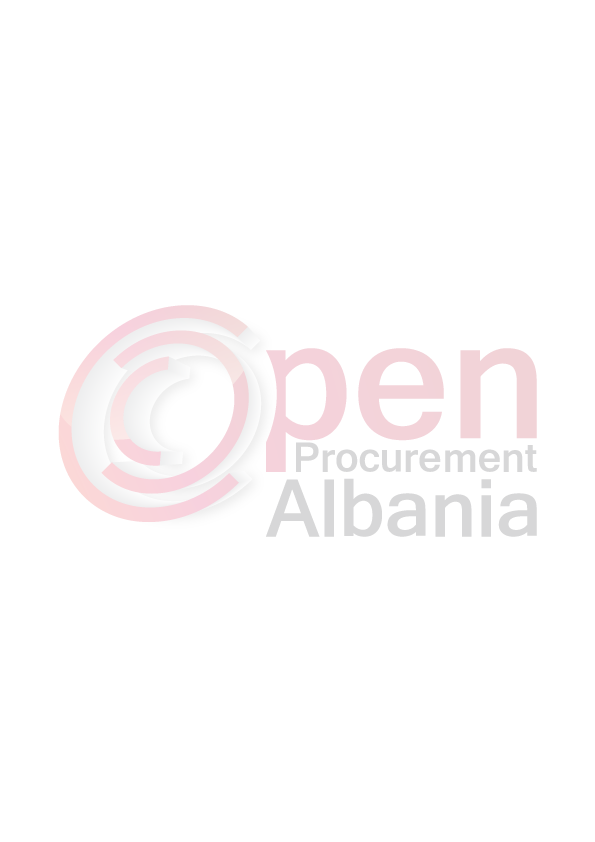 Emri dhe adresa e autoritetit kontraktorEmri: Bashkia BeratAdresa: Bulevardi RepublikaTel/Fax: 0322 34 036/ 0322 34 935E-mail: bashkiaberat@yahoo.comFaqja e Internetit: bashkiaberat.gov.alBashkia Berat do të zhvillojë procedurën e prokurimit me vlerë të vogël me fond limit 75 500 (shtatedhjete e pese mije e peseqind) lekë pa TVSH, me objekt: Ftesa, souvenir dhe printim baneri.Data e zhvillimit do të jetë  10.05.2016, ora   14:30  në adresën www.app.gov.al.Jeni të lutur të paraqisni ofertën tuaj për këtë objekt prokurimi me këto të dhëna:Operatori ekonomik i renditur i pari, përpara se të shpallet fitues, duhet të dorëzojë pranë Bashkise Berat  dokumentet si më poshtë: 1-Afati i levrimit : Dorezimi i  mallit do  te  kryhet ne magazinen e Bashkise Berat,  brenda  1  (nje) dite  kalendarike  nga data e njoftimit te fituesit.2-Operatori ekonomik fitues duhete te dorezoje bashke me faturen  dhe ekstraktin bankar i cili permban   te dhenat ne lidhje me nr e llogarise  dhe Iban-in.3.Ekstraktin e QKR (statusi aktiv)4.Formularin e ofertes       Operatori ekonomik duhet te kontaktoje me Bashkine Berat per specifikime te metejshme per mallin.Ftesa per aktivitetin “Hapja e sezonit turistik” duhet te jete ne format 10 x 20 cm. Lloji i letres Velvet MAT 350gr.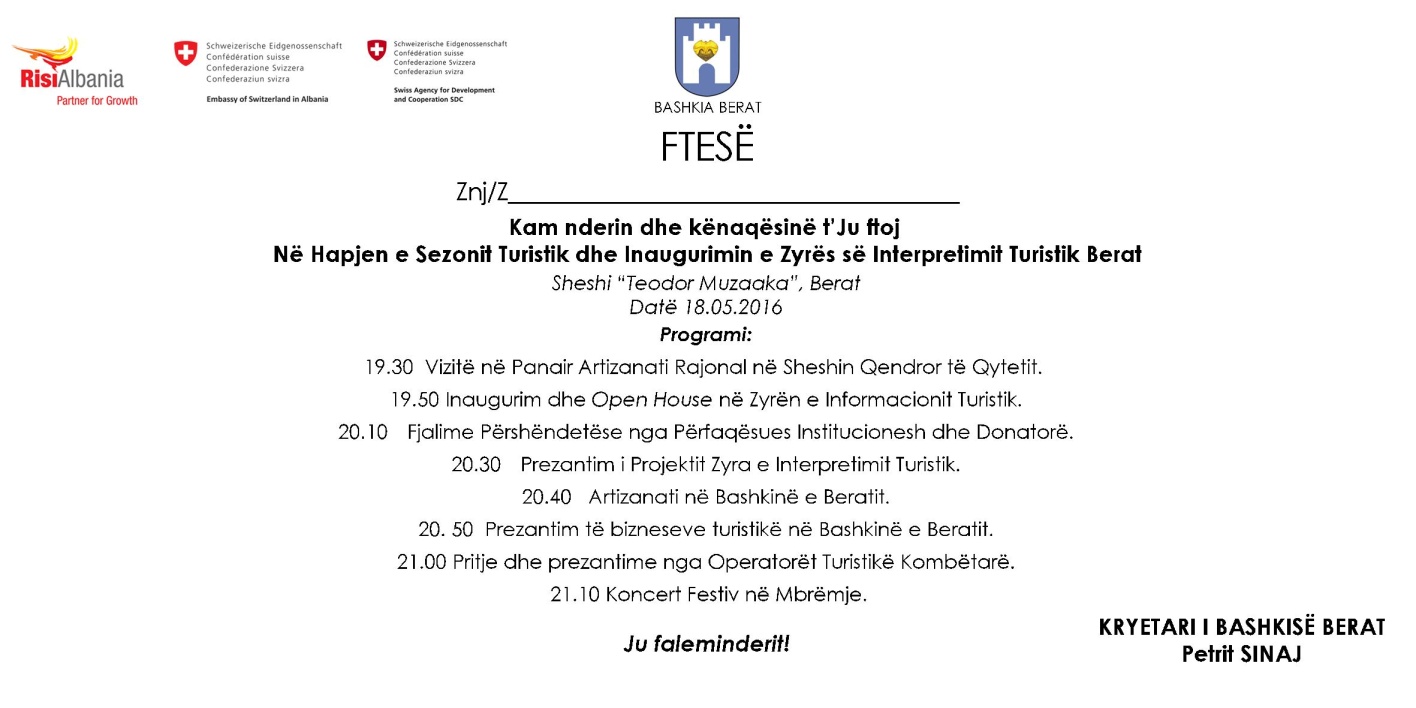 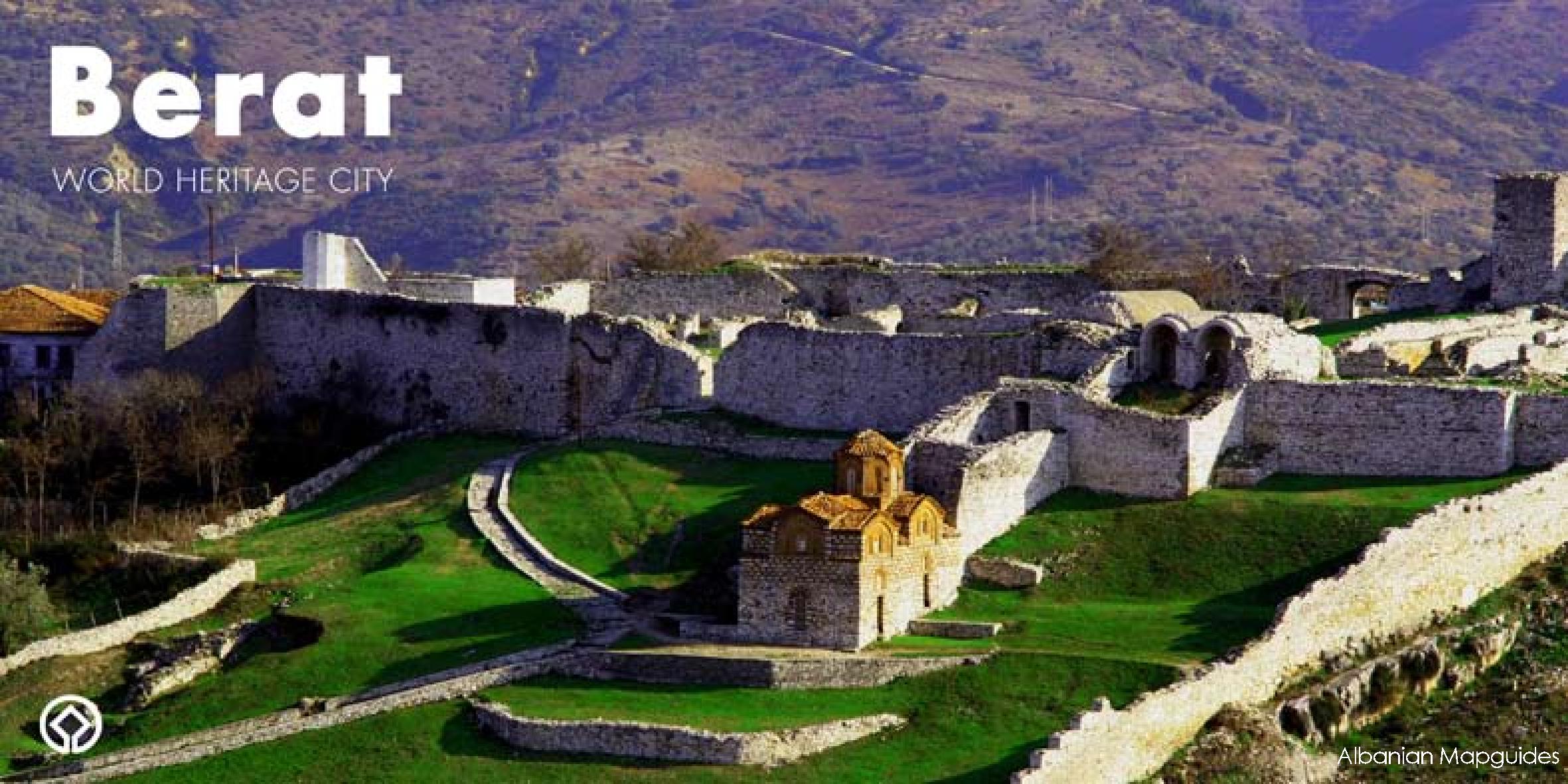 2. Souvenir Filxhane caji te stampuar me pamje Berati si me poshte: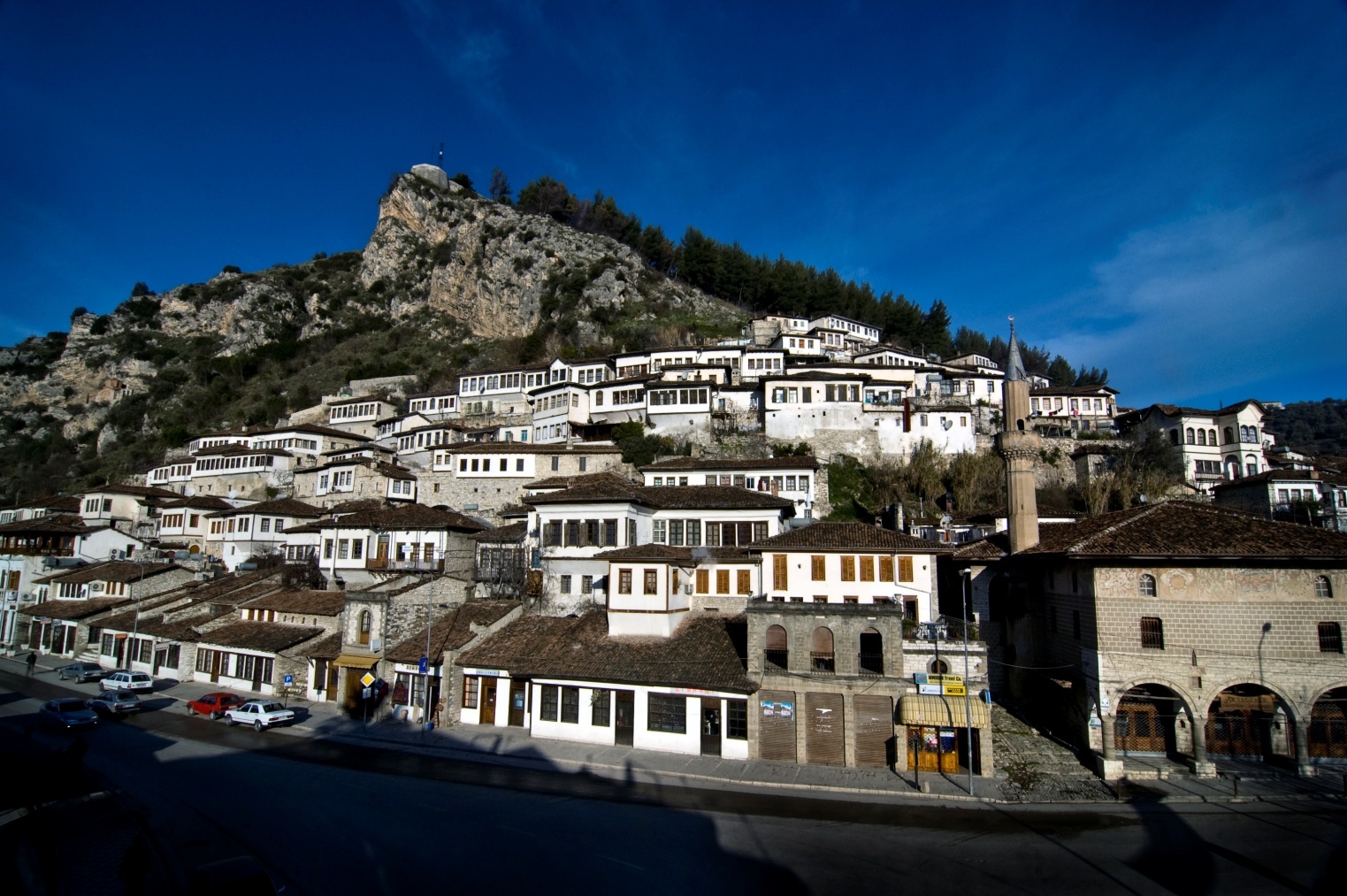 3. Baneri duhet te jete ne permasat 5 meter x 3 meter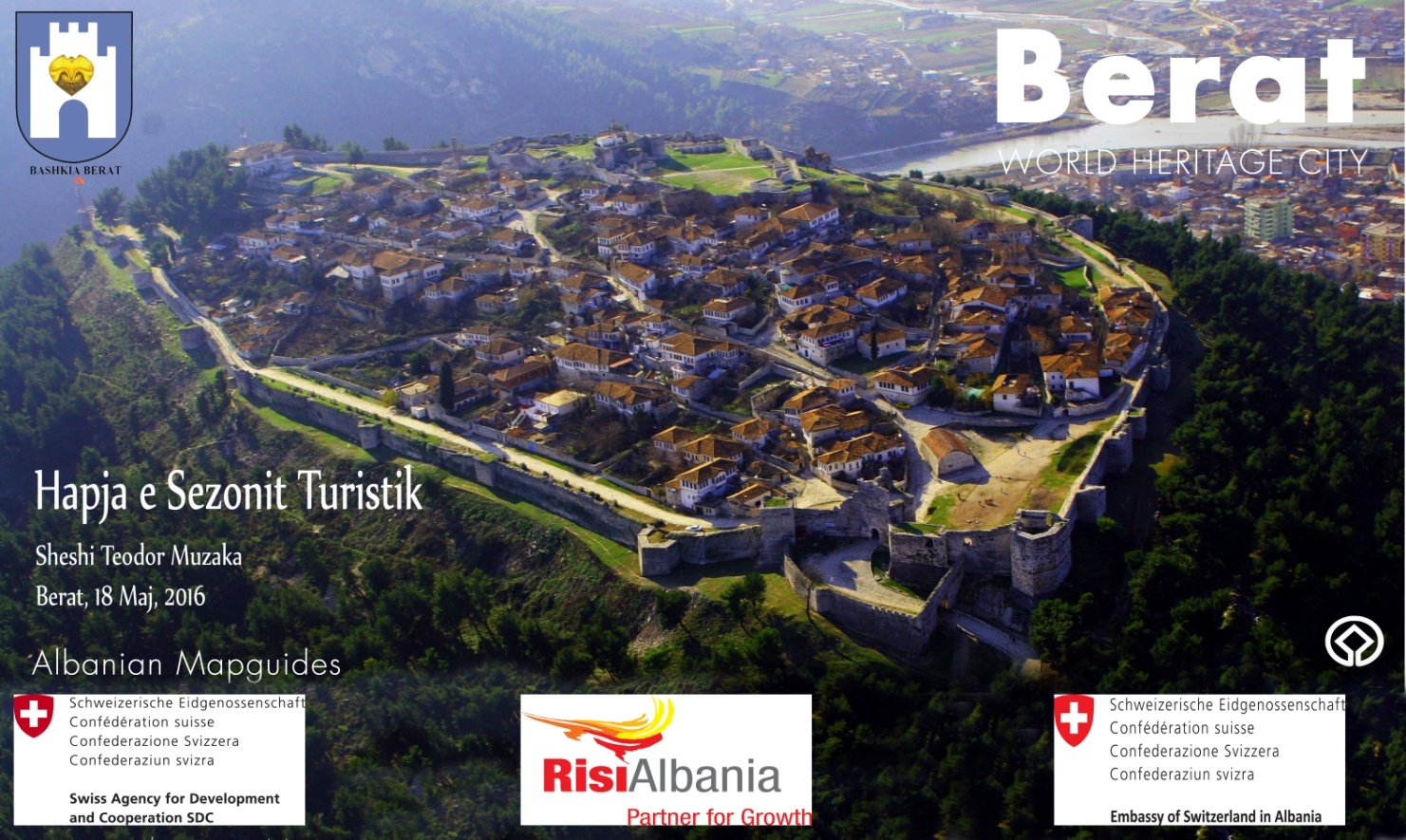 Operatori Ekonomik i cili do të renditet në vend të parë nga klasifikimi i ofertave pjesëmarrëse duhet të paraqitet pranë Bashkise Berat  brenda 24 orëve nga data e marrjes së njoftimit të klasifikimit, dhe të dorëzoje dokumentacionin e kerkuar , leshuar jo me pare se  3(tre) muaj ekstraktin e QKR.TITULLARI I AUTORITETIT KONTRAKTORPetrit SINAJMe date 08.07.2008 qyteti i Beratit me Vendim të Komitetit të Trashëgimisë pranë UNESCO nominohet ne Listën e Trashëgimisë Botërore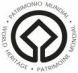 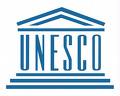 NrEmertimiNjesiSasi1Ftesa per aktivitetin “Hapja e sezonit turistik”cope 502Souvenir Filxhane caji te stampuar me pamje Beraticope303Printim Baneri 5m x 3mcope1